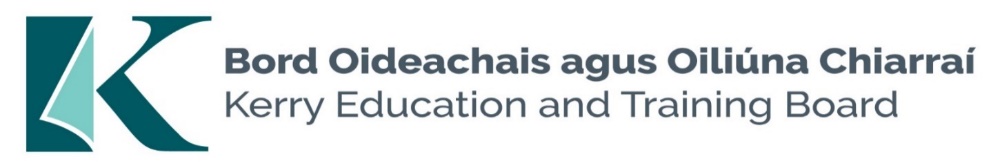 Application FormPlease tick the post(s) you are applying for:Completed application forms will only be accepted via email to jobs@kerryetb.ie.  No CVs only official application form will be accepted.Please note that all areas of the application form must be fully completed giving as much detail as possible of your skills, abilities experience relating to this post application as shortlisting will be based on the information gathered from this form.Personal DetailsCurrent or Most Recent AppointmentAre you currently employed by Kerry ETB?If yes, complete section (a) belowIf no, complete section (b) belowCurrent employees of Kerry ETBExternal applicants - where you work now, or your last jobAre there any restrictions on your right to work in Ireland?Yes: 		No: If yes, please give details: __________________________________________________________Do you hold a full clean driving licence?                     Yes: 	 No: Please indicate classes covered by this licence: __________________________________ Previous AppointmentsPlease list all your previous appointments. This should also include voluntary and temporary work. Continue on a separate sheet if necessary.  Details of QualificationsYou will be required to provide evidence of any qualifications stated.5.	Any further information of relevance (Achievements, Interests, Membership of Organisations, etc)please provide details of proficiency you may have (oral and/or written) in languages other than englishHave you completed the TUSLA Child First TrainingPlease TickYes:		No:  6.	Supporting StatementHow you meet the selection criteriaDrawing upon your experience, skills, abilities and qualifications explain how you meet the requirements of the post and can fulfil the duties as outlined.  Continue on a separate sheet if necessary.7.	Details of RefereesPlease give the names and addresses of two referees from whom Kerry ETB can request references on your behalf prior to interview. One should be a recent employer.  Both referees should have been in a position of responsibility within the employing organisation(s).  They must not be related to you, or be known to you only as a friend.  If you are unable to provide these please give details of someone who knows you in other than a personal capacity and who is prepared to provide a reference for you.[Please note: your referees will be contacted without further communication with you and prior to interview if shortlisted for interview]8.		DeclarationPlease read before signing this application formThe accuracy of information provided may be checked with other organisations.  Provision of false or misleading information may amount to a criminal offence. Kerry ETB may obtain from or provide information to third parties for the purposes of the detection and prevention of crime.The organisation may data match information it holds about its employees for the prevention and detection of crime.I declare that the information I have provided is true and accurate and that I have not omitted any material facts. I accept that the offer of employment is conditional on the provision by me of true, accurate information with no material omissions. I give my consent to Kerry ETB making such reasonable enquiries as it sees fit in respect of my application.I accept that once I have commenced employment, Kerry ETB will be entitled to terminate my contract without notice or withdraw the offer of employment if information in this application is untrue or inaccurate or if there are material omissions from it. Before signing this form, please ensure that you have replied fully to all questions asked.Kerry Education & Training Board services Gaeltacht areas.Cuirfear fáilte roimh chomhfhreagras i nGaeilge.Garda Vetting of successful candidates will take place prior to offer of employment.Canvassing will automatically disqualify.  Short-listing will take place on the basis of the information provided in the application form. Depending on the qualifications and experience of applicants, short-listing thresholds may be higher than the minimum standards set out.Kerry Education & Training Board is an equal opportunities employer.“Creating a Learning Society in Kerry”Kerry College, Monavalley Campus, TraleeFull time Permanent Caretaker post x 2Kenmare Further Education and Training CentreFull time Permanent Caretaker post x1Name:Work No:Address forMobile No: Correspondence:Home No:Email:Are you currently on career break?Are you currently on career break?Have you availed of the Incentivised Scheme for Early retirement (ISER)?Have you availed of the Incentivised Scheme for Early retirement (ISER)?Are you in receipt of a state Pension?Are you in receipt of a state Pension?Department/school/ adult education centre/programmeTitle of PostNature of work Starting dateEmployer’s nameEmployer’s addressStarting datePosition held and nature of workLeaving date (if applicable)When could you be available for work, or what notice period is required by your current employer?When could you be available for work, or what notice period is required by your current employer?Reason for leaving if no longer employed?Reason for leaving if no longer employed?Dates employed to/fromName & addressof EmployerNature of work Reason forleavingAwardInstitutionAreas of studyYearLevel of AwardSpecialist Knowledge and Expertise:Knowledge of Health and Safety:Teamwork: Customer Service and Communication Skills:Delivery of Results:Drive and Commitment to Public Service Values:1st Referee1st Referee1st Referee2nd Referee2nd Referee2nd RefereeName:Name:Organisation Name & AddressOrganisation Name & AddressOrganisation Name & AddressOrganisation Name & AddressOrganisation Name & AddressOrganisation Name & AddressTelephone No./Ext & Email AddressTelephone No./Ext & Email AddressTelephone No./Ext & Email AddressTelephone No./Ext & Email AddressTelephone No./Ext & Email AddressTelephone No./Ext & Email AddressPosition Held:Position Held:Position Held:Position Held:Your work connection with this refereeYour work connection with this refereeYour work connection with this refereeYour work connection with this refereeYour work connection with this refereeYour work connection with this refereeIf you were known by another name when employed please specify:If you were known by another name when employed please specify:If you were known by another name when employed please specify:If you were known by another name when employed please specify:If you were known by another name when employed please specify:If you were known by another name when employed please specify:Dates of employment to/from (if applicable)Dates of employment to/from (if applicable)Dates of employment to/from (if applicable)Dates of employment to/from (if applicable)Dates of employment to/from (if applicable)Dates of employment to/from (if applicable)SignatureDate